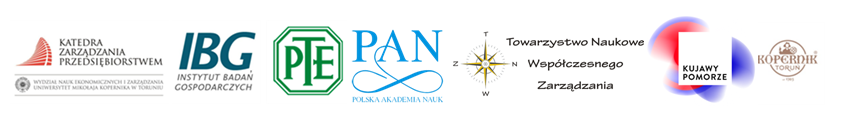 MAJĄ ZASZCZYT ZAPOROSIĆ NA IV KOPERNIKAŃSKIE SYMPOZJUM MŁODYCH NAUKOWCÓW„Współczesne zarządzanie – wyzwania i zagrożenia XXI wieku”,które odbędzie się w dniach 23-24 kwietnia 2018r. na 
Wydziale Nauk Ekonomicznych i Zarządzania 
Uniwersytetu Mikołaja Kopernika w ToruniuSympozjum ma na celu wymianę doświadczeń, poglądów oraz wyników badań naukowych 
młodych przedstawicieli środowiska akademickiego 
z europejskich ośrodków naukowych z zakresu nauk o zarządzaniu.Zakres tematyczny Sympozjum obejmować będzie następujące sekcje:* koncepcje, metody i techniki zarządzania		* zarządzanie strategiczne
* zarządzanie przedsiębiorstwem			* zarządzanie marketingowe
* zarządzanie zasobami ludzkimi			* zarządzanie zmianami
* zarządzanie finansami i rachunkowością		* zarządzanie wiedzą
* zarządzanie innowacjami 				* zarządzanie produkcją
* zarządzanie logistyczne				* zarządzanie jakością
* zarządzanie procesami				* zarządzanie ryzykiem
* zarządzanie projektami				* zarządzanie kryzysowe
* zarządzanie kulturą organizacyjną		 	* zarządzanie bezpieczeństwem
* przedsiębiorczość				* nadzór korporacyjnyRADA NAUKOWA SYMPOZJUMprof. UMK, dr hab. Maciej Zastempowski – Przewodniczący Rady
(Uniwersytet Mikołaja Kopernika)prof. dr hab. Szymon Cyfert (Uniwersytet Ekonomiczny w Poznaniu)prof. dr hab. Wojciech Dyduch (Uniwersytet Ekonomiczny w Katowicach)prof. dr hab. Beata Glinka (Uniwersytet Warszawski)prof. dr hab. Bogdan Nogalski (Wyższa Szkoła Bankowa w Gdańsku)prof. UE, dr hab. Grzegorz Bełz (Uniwersytet Ekonomiczny we Wrocławiu)prof. UMK, dr hab. Aldona Glińska-Neweś (Uniwersytet Mikołaja Kopernika)prof. UJK, dr hab. Jarosław Karpacz (Uniwersytet Jana Kochanowskiego w Kielcach)prof. AWL, dr hab. Artur Jacek Kożuch (Akademia Wojsk Lądowych im. gen. Tadeusza Kościuszki we Wrocławiu)prof. PŚ, dr hab. Seweryn Spałek (Politechnika Śląska)prof. UMK, dr hab. Agata Sudolska (Uniwersytet Mikołaja Kopernika)prof. PG, dr hab. Julita Wasilczuk (Politechnika Gdańska)prof. PŁ, dr hab. Agnieszka Zakrzewska-Bielawska (Politechnika Łódzka)dr hab. Waldemar Glabiszewski (Uniwersytet Mikołaja Kopernika)dr hab. Krzysztof Krukowski (Uniwersytet Warmińsko-Mazurski w Olsztynie)dr Adam Balcerzak (Uniwersytet Mikołaja Kopernika)dr Dorota Grego-Planer (Uniwersytet Mikołaja Kopernika)dr Katarzyna Liczmańska-Kopcewicz (Uniwersytet Mikołaja Kopernika)dr Marian Oliński (Uniwersytet Warmińsko-Mazurski w Olsztynie)dr Katarzyna Peter-Bombik (Uniwersytet Jagielloński w Krakowie)dr Janusz Sasak (Uniwersytet Jagielloński w Krakowie)dr Andrzej Sztando  (Uniwersytet Ekonomiczny we Wrocławiu)
Kopernikańskie Sympozjum Młodych Naukowców zostało objęte patronatem Komitetu Nauk Organizacji i Zarządzania Polskiej Akademii Nauk PUBLIKACJATeksty, które spełnią wymogi formalne oraz otrzymają dwie pozytywne recenzje zostaną opublikowane w jednym z wymienionych czasopism:Journal of Positive Management (teksty wyłącznie w j. angielskim) – 10 pkt wg MNiSWActa Universitatis Nicolai Copernici Zarządzanie 
(teksty w j. polskim lub j. angielskim) – 5 pkt wg MNiSWCopernican Management Journal (teksty wyłącznie w j. angielskim) – 5 pkt wg MNiSWmonografii wydanej przez Towarzystwo Naukowe Współczesnego Zarządzania w Krakowie (teksty w j. polskim) –  4 pkt wg MNiSW
Decyzja o zakwalifikowaniu przygotowanego artykułu do jednego z ww. czasopism będzie podejmowana przez Radę Naukową Sympozjum.Artykuły (w języku polskim lub angielskim) powinny być zredagowane zgodnie z wymogami edytorskimi dostępnymi na Akademickiej Platformie Czasopism – AUNC – Zarządzanie http://apcz.pl/czasopisma//index.php/AUNC_ZARZ/about/submissions#authorGuidelines
KALENDARIUM15.02.2018 – termin nadsyłania formularza zgłoszeniowego Formularz do pobrania (https://goo.gl/forms/8WALCDBxAJ1BB5O93) 01.03.2018 - termin wniesienia opłaty konferencyjnej 
(dane do przelewu zostaną przesłane po otrzymaniu zgłoszenia)01.03.2018 – termin nadsyłania artykułu
Przygotowane artykuły prosimy przesłać na adres ksmn2018@wp.pl 23-24.04.2018 – IV Kopernikańskie Sympozjum Młodych NaukowcówWARIANTY UDZIAŁU W SYMPOZJUM:udział + wystąpienie + publikacja				300złudział + publikacja (bez wystąpienia)				300złudział + wystąpienie (bez publikacji)				150złwyłącznie udział (bez wystąpienia i publikacji)			150złwyłącznie publikacja (bez udziału i wystąpienia)		250zł
Opłata konferencyjna nie zawiera kosztów związanych z noclegiem.KOMITET ORGANIZACYJNY SYMPOZJUMmgr Agnieszka Drews – Przewodnicząca  
(kontakt: 509-469-735; adk@umk.pl)mgr Lidia Krzywdzińska 
(kontakt: 698-469-274;  lidia.k@doktorant.umk.pl)Szczegółowe informacje znajdują się na stronie Katedry Zarządzania Przedsiębiorstwem Uniwersytetu Mikołaja Kopernika w Toruniu http://www.kzp.umk.pl